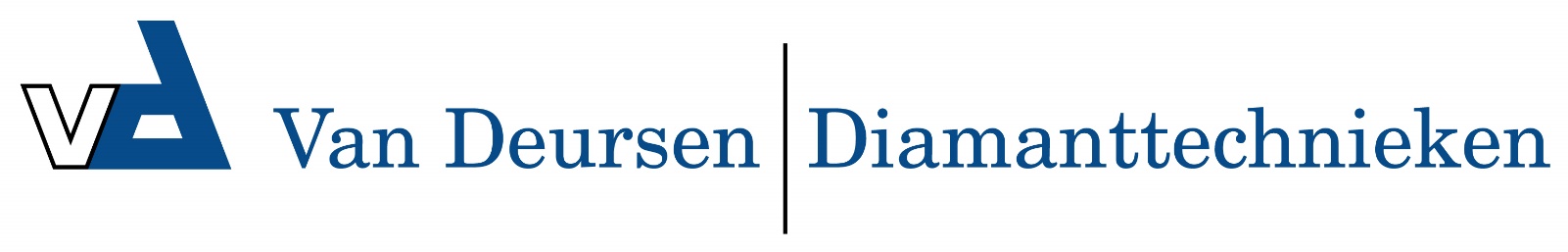 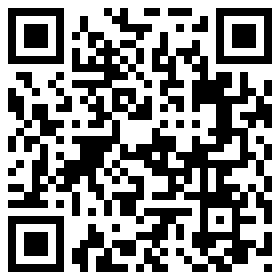 P 622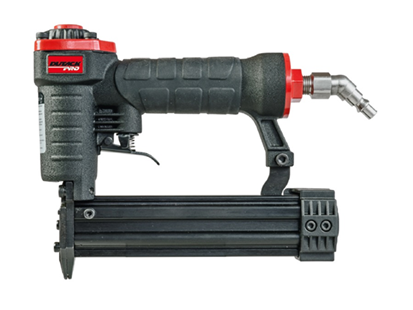 DutackPro introduceert de nieuwe stiftentacker P622.
Een compacte pneumatische luchttacker voor verwerking van stiften 0,6 mm.De DutackPro pneumatische stiftentacker P622 is een compacte pneumatische luchttacker voor verwerking van stiften 0,6 mm., lengte 12,18 of 22 mm. Speciaal ontwikkelt voor het fijnste werk o.a. lijstwerk, parketvloeren etc. Uiteraard met 2 jaar garantie.





Artikelnummer4212017afmeting223 x 45 x 154 mmgewicht800 gluchtverbruik0,3 l/schotmagazijncapaciteit100 stiftenbevestigingsmiddelen600-serie stiften (12-18-22 mm)